Государственное бюджетное профессиональное образовательное учреждение «Саровский политехнический техникум имени дважды героя социалистического трудаБориса глебовича Музрукова»РАБОЧая ПРОГРАММа УЧЕБНОЙ ДИСЦИПЛИНЫОП.08 ОБРАБОТКА МЕТАЛЛОВ РЕЗАНИЕМ, СТАНКИ И ИНСТРУМЕНТЫдля специальности среднего профессионального образования  15.02.12 Монтаж, техническое обслуживание и ремонт промышленного оборудования (по отраслям)Профиль обучения: технологическийг. Саров,2022Рабочая программа учебной дисциплины Обработка металлов резанием, станки и инструменты разработана на основе примерной основной образовательной программы в соответствии с ФГОС для специальности среднего профессионального образования (далее СПО) 15.02.12 Монтаж, техническое обслуживание и ремонт промышленного оборудования (по отраслям), входящей в укрупненную группу специальностей 15.00.00 Машиностроение. Организация-разработчик: ГБПОУ СПТ им.Б.Г.Музрукова.Разработчики:Потехин А.А. – мастер производственного обучения ГБПОУ СПТ им.Б.Г. МузруковаСОДЕРЖАНИЕ1. ОБЩАЯ ХАРАКТЕРИСТИКА ПРОГРАММЫ УЧЕБНОЙ ДИСЦИ-ПЛИНЫ Обработка металлов резанием, станки и инструменты1.1. Место учебной дисциплины в структуре основной профессиональной образовательной программы (ППССЗ):Рабочая программа учебной дисциплины Обработка металлов резанием, станки и инструменты является обязательной частью общепрофессионального цикла программы подготовки специалистов среднего звена (далее ППССЗ) ГБПОУ СПТ им. Б.Г. Музрукова в соответствии с ФГОС по специальности 15.02.12 Монтаж, техническое обслуживание и ремонт промышленного оборудования (по отраслям).1.2. Цели и задачи учебной дисциплины – требования к результатам освоения учебной дисциплины:1.3. Рекомендуемое количество часов на освоение рабочей программы учебной дисциплины:Объем образовательной нагрузки (всего) -  108 часов;Учебная нагрузка во взаимодействии с преподавателем - 108 часов.2. СТРУКТУРА И СОДЕРЖАНИЕ УЧЕБНОЙ ДИСЦИПЛИНЫ2.1. Объем учебной дисциплины и виды учебной работы2.2. Тематический план и содержание учебной дисциплины3. УСЛОВИЯ РЕАЛИЗАЦИИ ПРОГРАММЫ УЧЕБНОЙ ДИСЦИПЛИНЫ3.1. Требования к минимальному материально-техническому обеспечениюРеализация учебной дисциплины требует наличия учебного кабинета материаловедения, метрологии, стандартизации и сертификации, технических измерений. Комплект учебной мебели (ученические столы, стулья, стол преподавателя, стул преподавателя, школьная доска);проектор;экран настенный;ноутбук,кабинет по материаловедению;комплект измерительного инструмента;комплект электронных плакатов по курсу «Материаловедение»;комплект электронных плакатов по курсу «Технология конструкционных материалов»;ЭОР «Допуски и технические измерения».Лаборатория материаловедения и технической механики: прибор Роквела (твердомер);прибор Бринеля (твердомер); машина для испытания на разрыв; копер;пресс;машина для испытания пружин;комплект микроскопов;комплект учебной мебели (ученические столы, стулья, стол преподавателя, стул преподавателя); муфельная печь.3.2. Информационное обеспечение обученияПеречень используемых учебных изданий, Интернет-ресурсов, дополнительной литературыОсновные источники:ЭБС Академия Современный режущий инструмент, Адаскин А.М., Колесов Н.В.3-е изд., испр. 2013г. http://www.academia-moscow.ru/reader/?id=48046 ЭБС Академия Оборудование машиностроительного производства, Моряков О.С. 3-е изд., стер. издание 2014г. http://www.academia-moscow.ru/reader/?id=81551Дополнительные источники:ЭБС Академия Металлорежущие станки: В 2 т. Т. 1/ Гаврилин А. М., Сотников В. И., Схиртладзе А. Г., Харламов Г.А.- 1-е изд., 2012г. http://www.academia-moscow.ru/catalogue/4831/38868/ ЭБС Академия Металлорежущие станки: В 2 т. Т. 2/ Гаврилин А. М., Сотников В. И., Схиртладзе А. Г., Харламов Г.А.- 1-е изд., 2012г. http://www.academia-moscow.ru/catalogue/4831/38869/ ЭБС Академия Современный режущий инструмент, Адаскин А.М., Колесов Н.В.3-е изд., испр. 2013г. http://www.academia-moscow.ru/reader/?id=48046 ЭБС Академия: Общие основы технологии металлообработки и работ на металлорежущих станках Учебник для СПО/ Холодкова А.Г.- 1-е изд. 2014г. http://www.academia-moscow.ru/reader/?id=81438Вереина Л.И., Краснов М.М. Устройство металлорежущих станков: Учебник. Для НПО. – 2-е изд., стереотип. – М.: Академия, 2012. – 432 с.Интернет-ресурсы:http://www.fsapr2000.ru Крупнейший русскоязычный форум, посвященный тематике CAD/CAM/CAE/PDM-систем, обсуждению производственных вопросов и конструкторско-технологической подготовки производстваhttp://www/i-mash.ru Специализированный информационно-аналитический интернет-ресурс, посвященный машиностроению. 4. КОНТРОЛЬ И ОЦЕНКА РЕЗУЛЬТАТОВ ОСВОЕНИЯ УЧЕБНОЙ ДИСЦИПЛИНЫКонтроль и оценка результатов освоения учебной дисциплины осуществляется преподавателем в процессе проведения практических занятий и лабораторных работ, тестирования, а также выполнения обучающимися индивидуальных заданий, проектов, исследований.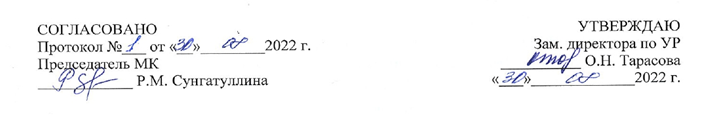 стр.ОБЩАЯ ХАРАКТЕРИСТИКА РАБОЧЕЙ ПРОГРАММЫ УЧЕБНОЙ ДИСЦИПЛИНЫ4СТРУКТУРА и содержание УЧЕБНОЙ ДИСЦИПЛИНЫ5условия реализации  учебной дисциплины10Контроль и оценка результатов Освоения учебной дисциплины12Код ПК, ОКУменияЗнанияОК 01-11,ПК 1.1. - 1.3.ПК 2.1. - 2.4.ПК 3.1. - 3.4.-выбирать рациональный способ обработки деталей; - оформлять технологическую и другую документацию в соответствии с действующей нормативной базой;  - производить расчёты режимов резания;  - выбирать средства и контролировать геометрические параметры инструмента; - читать кинематическую схему станка; - составлять перечень операций обработки, - выбирать режущий инструмент и оборудование для обработки вала, отверстия, паза, резьбы и зубчатого колеса.- назначение, классификацию, конструкцию, принцип работы и область примененияметаллорежущих станков;- правила безопасности при работе на металлорежущих станках;- основные положения технологической документации;- методику расчёта режимов резания- основные технологические методы формирования заготовок.Вид учебной работыОбъем часовОбъем образовательной нагрузки (всего)108Самостоятельная работа обучающегося (всего)-Учебная нагрузка во взаимодействии с преподавателем108в том числе:теоретическое обучение58лабораторные и практические занятия32Консультации12Промежуточная аттестация6Итоговая аттестация в форме   экзаменаНаименование разделов и темСодержание учебного материала и формы организации деятельности обучающихсяСодержание учебного материала и формы организации деятельности обучающихсяСодержание учебного материала и формы организации деятельности обучающихсяОбъем в часахОсваиваемые элементы компетенций122234Раздел 1. Технологические методы производства заготовок.Раздел 1. Технологические методы производства заготовок.Раздел 1. Технологические методы производства заготовок.Раздел 1. Технологические методы производства заготовок.10Тема 1.1. Основылитейногопроизводства.Содержание учебного материалаСодержание учебного материалаСодержание учебного материала2ОК 01-11,ПК 1.1. - 1.3.ПК 2.1. - 2.4.ПК 3.1. - 3.4.Тема 1.1. Основылитейногопроизводства.1. 1. Классификация способов изготовления отливок. Изготовление отливок в песчаных формах.Понятие об изготовлении отливок специальными способами литья в оболочковых формах, по выплавляемым моделям, в металлических формах (кокилях), центробежным литьем, литьем под давлением.ОК 01-11,ПК 1.1. - 1.3.ПК 2.1. - 2.4.ПК 3.1. - 3.4.Тема 1.2.Технологияобработкидавлением.Содержание учебного материалаСодержание учебного материалаСодержание учебного материала4ОК 01-11,ПК 1.1. - 1.3.ПК 2.1. - 2.4.ПК 3.1. - 3.4.Тема 1.2.Технологияобработкидавлением.1. 1. Холодная и горячая деформация. Пластичность металлов и сопротивлениедеформированию. Назначение нагрева перед обработкой давлением. Понятие о температурном интервале обработки давлением. Классификация видов обработки давлением.ОК 01-11,ПК 1.1. - 1.3.ПК 2.1. - 2.4.ПК 3.1. - 3.4.Тема 1.2.Технологияобработкидавлением.2.2.Прокатка. Понятие о технологическом процессе прокатки. Продукция прокатного производства. Волочение, исходные заготовки и готовая продукция. Сущность ковки. Основные операции, инструмент. Понятие о технологическом процессе ковки. Горячая объёмная штамповка, понятие о технологическом процессе горячей объёмной штамповки.ОК 01-11,ПК 1.1. - 1.3.ПК 2.1. - 2.4.ПК 3.1. - 3.4.Тема 1.3.Технологияпроизводствазаготовоксваркой.Содержание учебного материалаСодержание учебного материалаСодержание учебного материала4ОК 01-11,ПК 1.1. - 1.3.ПК 2.1. - 2.4.ПК 3.1. - 3.4..Тема 1.3.Технологияпроизводствазаготовоксваркой.1. 1. Основы сварочного производства. Применение сварки в машиностроении.Сварка плавлением: ручная дуговая сварка, полуавтоматическая дуговая сварка под флюсом, электрошлаковая сварка, в среде защитных газов.ОК 01-11,ПК 1.1. - 1.3.ПК 2.1. - 2.4.ПК 3.1. - 3.4..Тема 1.3.Технологияпроизводствазаготовоксваркой.2.2.Сварка давлением: контактная электрическая сварка, стыковая контактная сварка, точечная, шовная, конденсаторная сварка. Сварка трением, холодная сварка.ОК 01-11,ПК 1.1. - 1.3.ПК 2.1. - 2.4.ПК 3.1. - 3.4..Раздел 2. Виды обработки металлов резанием. Металлорежущие инструменты и станкиРаздел 2. Виды обработки металлов резанием. Металлорежущие инструменты и станкиРаздел 2. Виды обработки металлов резанием. Металлорежущие инструменты и станкиРаздел 2. Виды обработки металлов резанием. Металлорежущие инструменты и станки78Тема 2.1.Металлорежущие станки.Содержание учебного материалаСодержание учебного материалаСодержание учебного материала8ОК 01-11,ПК 1.1. - 1.3.ПК 2.1. - 2.4.ПК 3.1. - 3.4.Тема 2.1.Металлорежущие станки.Общие сведения о станках, назначение и область их применения. Классификация станков по степени универсальности. Рассмотрение кинематики данных станков. Группы и типы станков по системе ЭНИИМС. Значение букв и цифр в марках станков. ОК 01-11,ПК 1.1. - 1.3.ПК 2.1. - 2.4.ПК 3.1. - 3.4.Тема 2.1.Металлорежущие станки.Движения в станках: главные, вспомогательные. Передачи в станках. Кинематические схемы станков, кинематические цепи. Настройка кинематической цепи.ОК 01-11,ПК 1.1. - 1.3.ПК 2.1. - 2.4.ПК 3.1. - 3.4.Тема 2.1.Металлорежущие станки.Практическая работаПрактическая работаПрактическая работа4ОК 01-11,ПК 1.1. - 1.3.ПК 2.1. - 2.4.ПК 3.1. - 3.4.Тема 2.1.Металлорежущие станки. 1. 1.Изучение кинематической схемы и устройства токарно-винторезного станка.ОК 01-11,ПК 1.1. - 1.3.ПК 2.1. - 2.4.ПК 3.1. - 3.4.Тема 2.2.Токарнаяобработка,применяемыестанки иинструменты.Содержание учебного материалаСодержание учебного материалаСодержание учебного материала24ОК 01-11,ПК 1.1. - 1.3.ПК 2.1. - 2.4.ПК 3.1. - 3.4.Тема 2.2.Токарнаяобработка,применяемыестанки иинструменты.1. 1. Физические основы процесса резания. Деформация металла в процессе резания, процесс образования стружки, типы стружки. Явления наростообразования, причины возникновения нароста на резце. Наклеп и усадка стружки.ОК 01-11,ПК 1.1. - 1.3.ПК 2.1. - 2.4.ПК 3.1. - 3.4.Тема 2.2.Токарнаяобработка,применяемыестанки иинструменты.2.2.Силы резания, тепловыделение при резании. Работа, совершаемая при резании. Источники образования тепла. Мощность, затрачиваемая при резании.ОК 01-11,ПК 1.1. - 1.3.ПК 2.1. - 2.4.ПК 3.1. - 3.4.Тема 2.2.Токарнаяобработка,применяемыестанки иинструменты.3.3.Процесс токарной обработки. Виды и конструкция резцов для токарной обработки. Основные элементы резца. Поверхности обрабатываемой резцом заготовки. Исходные плоскости для определения углов.ОК 01-11,ПК 1.1. - 1.3.ПК 2.1. - 2.4.ПК 3.1. - 3.4.Тема 2.2.Токарнаяобработка,применяемыестанки иинструменты.4.4.Конструкции резцов в зависимости от их назначения и видов обработки. Расширение номенклатуры резцов за счет оснащения отдельными пластинами. Способы крепления пластин к державкам резца.ОК 01-11,ПК 1.1. - 1.3.ПК 2.1. - 2.4.ПК 3.1. - 3.4.Тема 2.2.Токарнаяобработка,применяемыестанки иинструменты.5.5.Основные показатели резания: глубина резания, подача, скорость резания. Износ резцов, стойкость резца, критерии износа резца.ОК 01-11,ПК 1.1. - 1.3.ПК 2.1. - 2.4.ПК 3.1. - 3.4.Тема 2.2.Токарнаяобработка,применяемыестанки иинструменты.6.6.Токарные станки: винторезные, револьверные, лобовые и карусельные, токарные автоматы и полуавтоматы, принцип их работы.ОК 01-11,ПК 1.1. - 1.3.ПК 2.1. - 2.4.ПК 3.1. - 3.4.Тема 2.2.Токарнаяобработка,применяемыестанки иинструменты.Практические работыПрактические работыПрактические работы12ОК 01-11,ПК 1.1. - 1.3.ПК 2.1. - 2.4.ПК 3.1. - 3.4.Тема 2.2.Токарнаяобработка,применяемыестанки иинструменты.1.1.Измерение геометрических параметров резцов.4ОК 01-11,ПК 1.1. - 1.3.ПК 2.1. - 2.4.ПК 3.1. - 3.4.Тема 2.2.Токарнаяобработка,применяемыестанки иинструменты.2.2.Обработка наружных и внутренних конических поверхностей.4ОК 01-11,ПК 1.1. - 1.3.ПК 2.1. - 2.4.ПК 3.1. - 3.4.Тема 2.2.Токарнаяобработка,применяемыестанки иинструменты.3.3.Составление операционной карты для токарной обработке.4ОК 01-11,ПК 1.1. - 1.3.ПК 2.1. - 2.4.ПК 3.1. - 3.4.Тема 2.3.Строгание идолбление,применяемыйинструмент истанки.Содержание учебного материалаСодержание учебного материалаСодержание учебного материала4ОК 01-11,ПК 1.1. - 1.3.ПК 2.1. - 2.4.ПК 3.1. - 3.4.Тема 2.3.Строгание идолбление,применяемыйинструмент истанки.1.1.Процесс строгания и долбления. Геометрия строгальных и долбежных резцов. Режимы резания при строгании и долблении, их особенности.ОК 01-11,ПК 1.1. - 1.3.ПК 2.1. - 2.4.ПК 3.1. - 3.4.Тема 2.3.Строгание идолбление,применяемыйинструмент истанки.2.2.Определение силы и мощности резания при строгании и долблении. Нормирование строгальных работ. Техника безопасности. Разновидности строгальных и долбежных станков, их кинематика. Основные узлы и кинематическая схема.ОК 01-11,ПК 1.1. - 1.3.ПК 2.1. - 2.4.ПК 3.1. - 3.4.Тема 2.4.Сверление,зенкерованиеи развертывание,применяемыйинструмент истанки.Содержание учебного материалаСодержание учебного материалаСодержание учебного материала8ОК 01-11,ПК 1.1. - 1.3.ПК 2.1. - 2.4.ПК 3.1. - 3.4.Тема 2.4.Сверление,зенкерованиеи развертывание,применяемыйинструмент истанки.1.1.Процесс сверления, зенкерования и развертывания. Основные движения, особенности процессов. Элементы конструкций сверл, зенкеров и разверток, геометрические параметры. Особенности элементов конструкции инструментов.ОК 01-11,ПК 1.1. - 1.3.ПК 2.1. - 2.4.ПК 3.1. - 3.4.Тема 2.4.Сверление,зенкерованиеи развертывание,применяемыйинструмент истанки.2.2.Силы, действующие на сверло, крутящий момент. Последовательность расчета режимов резания при сверлении, зенкеровании и развертывании.Разновидности сверлильных и расточных станков. Назначение, характеристика, основные узлы, кинематическая схема, выполняемые работы.ОК 01-11,ПК 1.1. - 1.3.ПК 2.1. - 2.4.ПК 3.1. - 3.4.Тема 2.4.Сверление,зенкерованиеи развертывание,применяемыйинструмент истанки.Практическая работаПрактическая работаПрактическая работа4ОК 01-11,ПК 1.1. - 1.3.ПК 2.1. - 2.4.ПК 3.1. - 3.4.Тема 2.4.Сверление,зенкерованиеи развертывание,применяемыйинструмент истанки.1.1.Измерение геометрических параметров сверл, зенкеров и разверток.ОК 01-11,ПК 1.1. - 1.3.ПК 2.1. - 2.4.ПК 3.1. - 3.4.Тема 2.5.Фрезерование,применяемыйинструмент истанки.Содержание учебного материалаСодержание учебного материалаСодержание учебного материала14ОК 01-11,ПК 1.1. - 1.3.ПК 2.1. - 2.4.ПК 3.1. - 3.4.Тема 2.5.Фрезерование,применяемыйинструмент истанки.1.Процесс фрезерования. Назначение, разновидности, конструкция и геометрические параметры фрез. Особенности процесса фрезерования. Схемы резания при фрезеровании. Силы, действующие на фрезу. Особенности торцового фрезерования. Нормирование фрезерных работ.Процесс фрезерования. Назначение, разновидности, конструкция и геометрические параметры фрез. Особенности процесса фрезерования. Схемы резания при фрезеровании. Силы, действующие на фрезу. Особенности торцового фрезерования. Нормирование фрезерных работ.ОК 01-11,ПК 1.1. - 1.3.ПК 2.1. - 2.4.ПК 3.1. - 3.4.Тема 2.5.Фрезерование,применяемыйинструмент истанки.2.Фрезерные станки. Их назначение и область применения. горизонтально-фрезерные, вертикально-фрезерные, продольно-фрезерные, карусельно-фрезерные, копировально-фрезерные станки. Движения в станках. Основные узлы и кинематические схемы.Фрезерные станки. Их назначение и область применения. горизонтально-фрезерные, вертикально-фрезерные, продольно-фрезерные, карусельно-фрезерные, копировально-фрезерные станки. Движения в станках. Основные узлы и кинематические схемы.ОК 01-11,ПК 1.1. - 1.3.ПК 2.1. - 2.4.ПК 3.1. - 3.4.Тема 2.5.Фрезерование,применяемыйинструмент истанки.3.Делительные головки, их виды и устройство. Настройка делительной головки на различные виды работ.Делительные головки, их виды и устройство. Настройка делительной головки на различные виды работ.ОК 01-11,ПК 1.1. - 1.3.ПК 2.1. - 2.4.ПК 3.1. - 3.4.Тема 2.5.Фрезерование,применяемыйинструмент истанки.Практические работыПрактические работыПрактические работы8ОК 01-11,ПК 1.1. - 1.3.ПК 2.1. - 2.4.ПК 3.1. - 3.4.Тема 2.5.Фрезерование,применяемыйинструмент истанки.1.Составление операционной карты по фрезерной обработке.Составление операционной карты по фрезерной обработке.4ОК 01-11,ПК 1.1. - 1.3.ПК 2.1. - 2.4.ПК 3.1. - 3.4.Тема 2.5.Фрезерование,применяемыйинструмент истанки.2.Изучение кинематической схемы и устройства горизонтально-фрезерного станка.Изучение кинематической схемы и устройства горизонтально-фрезерного станка.4ОК 01-11,ПК 1.1. - 1.3.ПК 2.1. - 2.4.ПК 3.1. - 3.4.Тема 2.6.Зубонарезание,резьбонарезание, применяемыеинструментыи станки.Содержание учебного материалаСодержание учебного материалаСодержание учебного материала12ОК 01-11,ПК 1.1. - 1.3.ПК 2.1. - 2.4.ПК 3.1. - 3.4.Тема 2.6.Зубонарезание,резьбонарезание, применяемыеинструментыи станки.1.Методы нарезания зубчатых поверхностей. Зубонарезные инструменты, работающие по методу копирования: дисковые и концевые модульные фрезы, головки для контурного долбления, область их применения. Зубонарезные инструменты, работающие по методу обкатки. Инструменты для нарезания цилиндрических колес: зуборезные гребенки, червячные модульные фрезы, зуборезные долбяки, шеверы.Методы нарезания зубчатых поверхностей. Зубонарезные инструменты, работающие по методу копирования: дисковые и концевые модульные фрезы, головки для контурного долбления, область их применения. Зубонарезные инструменты, работающие по методу обкатки. Инструменты для нарезания цилиндрических колес: зуборезные гребенки, червячные модульные фрезы, зуборезные долбяки, шеверы.ОК 01-11,ПК 1.1. - 1.3.ПК 2.1. - 2.4.ПК 3.1. - 3.4.Тема 2.6.Зубонарезание,резьбонарезание, применяемыеинструментыи станки.2.Процесс резьбонарезания. Общие сведения о резьбонакатывании. Способы образования резьбы и резьбонарезные инструменты: метчики и плашки, машинно-ручные метчики, ручные метчики, гаечные метчики, резьбонарезные резцы и гребенки, гребенчатые фрезы, шлифовальные круги.Процесс резьбонарезания. Общие сведения о резьбонакатывании. Способы образования резьбы и резьбонарезные инструменты: метчики и плашки, машинно-ручные метчики, ручные метчики, гаечные метчики, резьбонарезные резцы и гребенки, гребенчатые фрезы, шлифовальные круги.ОК 01-11,ПК 1.1. - 1.3.ПК 2.1. - 2.4.ПК 3.1. - 3.4.Тема 2.6.Зубонарезание,резьбонарезание, применяемыеинструментыи станки.3.Элементы режима резания при зубонарезании и резьбонарезании.Элементы режима резания при зубонарезании и резьбонарезании.ОК 01-11,ПК 1.1. - 1.3.ПК 2.1. - 2.4.ПК 3.1. - 3.4.Тема 2.6.Зубонарезание,резьбонарезание, применяемыеинструментыи станки.4.Зубообрабатывающие и резьбообрабатывающие станки. Их классификация. Зубофрезерный станок, зубошевинговальный станок. Резьбофрезерный станок.Зубообрабатывающие и резьбообрабатывающие станки. Их классификация. Зубофрезерный станок, зубошевинговальный станок. Резьбофрезерный станок.ОК 01-11,ПК 1.1. - 1.3.ПК 2.1. - 2.4.ПК 3.1. - 3.4.Тема 2.6.Зубонарезание,резьбонарезание, применяемыеинструментыи станки.Практическая работаПрактическая работаПрактическая работа4ОК 01-11,ПК 1.1. - 1.3.ПК 2.1. - 2.4.ПК 3.1. - 3.4.Тема 2.6.Зубонарезание,резьбонарезание, применяемыеинструментыи станки.1.Настройка делительной головки на простое деление.Настройка делительной головки на простое деление.ОК 01-11,ПК 1.1. - 1.3.ПК 2.1. - 2.4.ПК 3.1. - 3.4.Тема 2.7.Протягивание,применяемыйинструмент истанки.Содержание учебного материалаСодержание учебного материалаСодержание учебного материала4ОК 01-11,ПК 1.1. - 1.3.ПК 2.1. - 2.4.ПК 3.1. - 3.4.Тема 2.7.Протягивание,применяемыйинструмент истанки.1.Процесс протягивания, его особенности и область применения. Классификация протяжек, элементы конструкции и геометрические параметры протяжек.Процесс протягивания, его особенности и область применения. Классификация протяжек, элементы конструкции и геометрические параметры протяжек.ОК 01-11,ПК 1.1. - 1.3.ПК 2.1. - 2.4.ПК 3.1. - 3.4.Тема 2.7.Протягивание,применяемыйинструмент истанки.2.Схемы протягивания. Прошивка, ее отличие от протяжки. Нормирование работ при протягивании. Назначение и типы протяжных станков, их применение. Кинематика, гидропривод и принцип действия протяжного горизонтального станка.Схемы протягивания. Прошивка, ее отличие от протяжки. Нормирование работ при протягивании. Назначение и типы протяжных станков, их применение. Кинематика, гидропривод и принцип действия протяжного горизонтального станка.ОК 01-11,ПК 1.1. - 1.3.ПК 2.1. - 2.4.ПК 3.1. - 3.4.Тема 2.8.Шлифование,применяемыйинструмент истанки.Содержание учебного материалаСодержание учебного материалаСодержание учебного материала4ОК 01-11,ПК 1.1. - 1.3.ПК 2.1. - 2.4.ПК 3.1. - 3.4.Тема 2.8.Шлифование,применяемыйинструмент истанки.1. 1. Процесс шлифования, его особенности и область применения. Характеристика абразивного инструмента, классификация абразивных материалов. Основные виды шлифования, режим резания при плоском шлифовании. Процесс хонингования.ОК 01-11,ПК 1.1. - 1.3.ПК 2.1. - 2.4.ПК 3.1. - 3.4.Тема 2.8.Шлифование,применяемыйинструмент истанки.2.2.Шлифовальные станки, их классификация. Плоскошлифовальные, круглошлифовальные, бесцентровошлифовальные, внутришлифовальные станки, их основные узлы, назначение, гидрокинематическая схема станков. Основные узлы, принцип работы.Доводочные станки. Движения в станках. Устройство хонинговальных головок. Притирочные станки, работа на них. ОК 01-11,ПК 1.1. - 1.3.ПК 2.1. - 2.4.ПК 3.1. - 3.4.Предэкзаменационная консультацияПредэкзаменационная консультацияПредэкзаменационная консультацияПредэкзаменационная консультация2КонсультацииКонсультацииКонсультацииКонсультации12Промежуточная аттестацияПромежуточная аттестацияПромежуточная аттестацияПромежуточная аттестация6Всего:Всего:Всего:Всего:108Результаты обученияКритерии оценкиФормы и методы оценкиЗнания:Назначение, классификацию, конструкцию, принцип работы и область примененияметаллорежущих станковОбладает знанием принципов работы и области применения металлорежущих станков;Ориентируется в разнообразии видов обработки материалов резанием, оборудовании, инструментахЭкспертная оценка результатов деятельности обучающегося при выполнении и защите результатовпрактических занятий, Тестирование, Контрольная работа,ЭкзаменПравила безопасности при работе на металлорежущих станкахДемонстрирует точные знания правил безопасности при работе на металлорежущих станках;Аргументировано определяет последовательность действийЭкспертная оценка результатов деятельности обучающегося при выполнении и защите результатовпрактических занятий, Тестирование, Контрольная работа,ЭкзаменОсновные положения технологической документацииВладеет профессиональной терминологией;Уверенно пользоваться нормативно-справочной, технологической документацией по выбору лезвийного инструмента, режимов резания в зависимости от конкретных условий обработкиЭкспертная оценка результатов деятельности обучающегося при выполнении и защите результатовпрактических занятий, Тестирование, Контрольная работа,ЭкзаменМетодику расчёта режимов резанияВладеет методикой определения режущих свойств материалов и способов их к обработке;Производит расчет режимов резания при различных видах обработкиЭкспертная оценка результатов деятельности обучающегося при выполнении и защите результатовпрактических занятий, Тестирование, Контрольная работа,ЭкзаменОсновные технологические методы формирования заготовокСамостоятельно определяет свойства материалов;Выполняет технологические расчеты обработки типовых заготовок на токарных станкахЭкспертная оценка результатов деятельности обучающегося при выполнении и защите результатовпрактических занятий, Тестирование, Контрольная работа,ЭкзаменУмения:Выбирать рациональный способ обработки деталейДемонстрирует аргументированный выбор способаобработки на данном оборудовании и инструментеЭкспертная оценка результатов деятельности обучающегося при выполнении и защите результатовпрактических занятий, Проектная работа,Оценка решений ситуационных задач,ЭкзаменПроизводить расчёты режимов резанияПравильно производит расчеты режимов резанияЭкспертная оценка результатов деятельности обучающегося при выполнении и защите результатовпрактических занятий, Проектная работа,Оценка решений ситуационных задач,ЭкзаменВыбирать средства и контролировать геометрические параметры инструментаПравильно выбирает средства и контролирует геометрические параметры инструментаЭкспертная оценка результатов деятельности обучающегося при выполнении и защите результатовпрактических занятий, Проектная работа,Оценка решений ситуационных задач,ЭкзаменЧитать кинематическую схему станкаДемонстрирует умения чтения кинематической схемы станкаЭкспертная оценка результатов деятельности обучающегося при выполнении и защите результатовпрактических занятий, Проектная работа,Оценка решений ситуационных задач,ЭкзаменСоставлять перечень операций обработкиСпособен составить алгоритм действий по обработкеЭкспертная оценка результатов деятельности обучающегося при выполнении и защите результатовпрактических занятий, Проектная работа,Оценка решений ситуационных задач,ЭкзаменОформлять технологическую и другую документацию в соответствии с действующей нормативной базойПравильно и грамотно оформляет технологическую и другую документациюЭкспертная оценка результатов деятельности обучающегося при выполнении и защите результатовпрактических занятий, Проектная работа,Оценка решений ситуационных задач,ЭкзаменВыбирать режущий инструмент и оборудование для обработки вала, отверстия, паза, резьбы и зубчатого колеса.Правильно выбирает режущий инструмент и оборудование для обработки вала, отверстия, паза, резьбы и зубчатого колеса.Экспертная оценка результатов деятельности обучающегося при выполнении и защите результатовпрактических занятий, Проектная работа,Оценка решений ситуационных задач,Экзамен